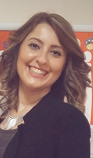 DUygu KılıçAdres: 
Hukukçular ve İdareciler SitesiI-BlokACIBADEM/İSTANBULklcduygu@gmail.com(535) 579 57 77KİŞİSEL BİLGİLERDoğum Yeri: İstanbulDoğum Tarihi: 18 Mayıs 1986Uyruğu: T.C.Medeni Durumu: BekarEhliyet: VarİŞ TECRÜBELERİÖzel Liva Çamlıca Anaokulu - Psikolog-Rehber Öğretmen – (Eylül 2015-Devam ediyor) (Part-time- 3 gün)Sene içerisinde birinci ve ikinci dönemde öğrencilerin yaş gruplarına uygun bireysel değerlendirme ve ölçme    çalışmalarını veli ve öğretmenlerle paylaşmak. Öğrencilerin psikosoyal , akademik,bilişsel gelişimlerinin takibini gerçekleştimek..Ölçme ve değerlendirme çalışmalarını öğrencilere uygulamak.Sonuçlarını öğretmen ve velilerle paylaşmak. Geliştirilmesine ihtiyaç duyulan alanlara destek vermek.Özel Bilfen Acıbadem Anaokulu– Psikolog- Rehber Öğretmen -  (Ağustos 2014-Ağustos 2015)Anaokuluna yeni kayıt için başvuruda bulunan öğrencilere mülakat ve değerlendirme çalışmaları uygulamak. Çıkan sonuca göre uygun yaş grubuna yönlendirme yapmak. Sene içerisinde birinci ve ikinci dönemde öğrencilerin yaş gruplarına uygun bireysel değerlendirme ve ölçme çalışmalarını veli ve öğretmenlerle paylaşmak. Rehberlik bölümünün zümre ve hizmet içi eğitim programlarına katılmak. Öğrencilerin psikosoyal, akademik,bilişsel gelişimlerinin takibini gerçekleştimek..Gereken durumlarda uzmana yönlendirmek. Aile ile konu ile ilgili öneri ve paylaşımda bulunmak. K-bit (Kaufman Brief İntelligence Test),E-T-6-6, CAS(Cognitive Assessment System) (Bilişsel İşlem Değerlendirme Bataryası).Beier Cümle Tamamlama Testi,Bir Aile Resmi Çiz gibi ölçme ve değerlendirme çalışmalarını öğrencilere uygulamak.Sonuçlarını öğretmen ve velilerle paylaşmak.Geliştirilmesine ihityaç duyulan alanlara destek vermek.Kadıköy Belediyesi - Kadın Sığınma Evi-  Psikolog  (Gündüz Sorumlusu)  -( Ocak 2013 – Ocak 2014)(Sığınma talebi ile başvuruda bulunan şiddet görmüş kadınların görüşmelerini yapmak, kuruma kabul edildikten sonraki işlem ve süreçleri gerçekleştirmek,psikolojik danışma seanslarını yürütmek,grup ve bireysel eğitimlerini vermek,raporlama ve istatistikleri tutmak,yönetsel koordinasyonu sağlamak.Alo Kadına Şiddet Hattı- Kadıköy Belediyesi-Psikolog-(Telefonla şiddet hattını arayan kadınları bilgilendirmek,bilinçlendirmek,haklarını öğretmeye ve içinde bulundukları şiddet ortamından çıkış yolları bulmaları için destek sağlamak.)Surp Pırgiç Ermeni Hastanesi Vakfı (Zeytinburnu-Kazlıçeşme) - Zihinsel ve Bedensel Engelli Çocuklara Yardım Vakfı (ZİBEÇ-Özel Eğitim ve Rehabilitasyon Merkezi )  - Psikolog -  (Ekim 2011 –Aralık 2012) (Özel eğitim ve rehabilitasyon alanında çalıştım..Otizm,mentalretardasyon(zeka geriliği),gelişim geriliği(geç konuşma,akademik beceri eksikliği,vs..) ,cerebralpalsy,yaygın gelişimsel bozukluk,öğrenmegüçlüğü,dikkat eksikliği ve hiperaktivite,downsendromu,okula uyum sürecinde sıkıntı yaşayan çocuklar, çalışma alanlarım arasındadır.Gelişim geriliği sebebiyle çocukların ihtiyaç alanlarına göre oyun ve seanslar yapılandırdım.)Umut Evi Projesi (Esra Erol) - Fatih Belediyesi  -  Gönüllü Psikolog   -  ( Esra Erol'un başlattığı  ''Umut Evi'' projesiyle ihtiyacı olan kişilere gönüllü olarak psikolojik destek sağladım. ( Ocak  2012 – Temmuz 2012)2023 Tercüman Koleji (Anaokulu-İlköğretim-Lise)  - Psikolog  -  ( Eylül 2010 - Eylül 2011) (Adaylık kaldırıldı) (Anaokulu,ilköğretim ve Lise kademelerindeki öğrencilere bireysel  olarak görüşme,test ve envanterler uyguladım.Yaş ve gelişimlerine göre oyun grupları oluşturdum.Bunun yanı sıra öğretmen ve velilere öğrencinin gelişim ve ihtiyaçları hakkında raporlama ve toplantılar yaptım.)Psi Psikolojik Gelişim ve Danışmanlık Merkezi - Süpervizyon Toplantıları -  ( Şubat 2010-Haziran 2010)Fransız Lape Hastanesi  -  Psikologeşliğindeyataraktedavigörenhastalarlagörüşme – (Kasım 2009-Aralık 2009)Özel Ayışığı Anaokulu  -  Psikolog  -  Şubat 2009-Mayıs 2009Yeniden Sağlık ve Eğitim Derneği - Kulaktan Kulağa Madde Bağımlılığını Önleme Programı(İlköğretim öğrencilerine alkol ve madde ile ilgili biliçlendirme sunumları)  -   (Ekim 2008-Şubat 2009)ÖĞRENİM dURUMUEskişehir Anadolu Üniversitesi- Sosyal Hizmetler Bölümü – Başlangıç: Güz Dönemi 2013 - Devam ediyor.Bahçeşehir Üniversitesi  - Pedagojik Formasyon - (Rehber Öğretmenlik) –  ( 2012 Güz Dönemi -2013 Bahar  Dönemi)Marmara Üniversitesi(MÜSEM)-Aile Danışmanlığı Sertifikası(Ocak 2013 - Temmuz 2013)Okan  Üniversitesi ,Fen-Edebiyat Fakültesi  -  Psikoloji Bölümü   2010 MezunuYeniLeventLisesi, 2000 – 2004   Hazırlık(İngilizce)+3 Yılyabancı dİl VE düzeyİİngilizce – OrtaSeviyeBİlgİsayar Becerİlerİ Microsoft Office  ; Excel, Word, PowerPointEĞİTİM VE SEMİNERLERYrd. Doç. Dr. Neslihan ZABCI              Bilfen Anaokulları Rehberlik Bölümü , 2014              Çocuğun ruhsal dünyasının değerlendirilmesi konusunda alanda çalışan uzmanlara meslek içi eğitim.
             (Haftada bir belirlenmiş konuların akademik aktarımı ,vaka paylaşımları ve örneklendirilmesi, çocukluk dönemi prob.)Prof. Dr. Tamer Ergin-İstanbul- Üniversitesi-Rehberlik ve Psikolojik DanışmanlıkBilfen Anaokulları Rehberlik Bölümü , 2014CAS EğitimiCAS, 5-17 yaşları arasındaki bireylerin Planlama, Dikkat, Eşzamanlı ve Ardıl Bilişsel işlemlerini değerlendirmek için geliştirilmiştir. CAS; Planlama, Dikkat, Eşzamanlı ve Ardıl Bilişsel İşlemler olmak üzere toplam dört bilişsel işlem alanını ölçmektedir.5 yaşını dolduran hazırlık grubu öğrencilerin bilişsel performanslarını ölçmek ve desteklenmesi gereken alanları tespit edip geliştirilmesine rehberlik etmek.RuhSağlığındaİnsanHaklarıGirişimiDerneği  -  ‘’RuhSağlığındaİnsanHaklarıVeHukukiStandartlar’’ konulueğitimfaaliyeti – (10-12 Aralık 2009)Cerrahpaşa Tıp FakültesiPsikiyatriAnabilim Dalı - TübitakDestekliProje(‘’Türkiye’ninErkenÇocuklukDönemi(1-3 Yaş)RuhSağlığıProfilininBelirlenmesi’’) (AnketFormuUygulaması) - (12 Haziran 2009-22 Haziran 2009)ÇağdaşYaşamıDesteklemeDerneği&Sosyalist Feminist KolektifOluşumu  -  (Dernekyöneticileriveüyeleriylesorucevapşeklindemülakat)  -  (Şubat 2009-Mayıs 2009) GOOD ENOUGH, PEABODY RESİM KELİME EŞLEŞTİRME TESTİ, METROPOLİTAN OKUL OLGUNLUĞU TESTİ, FROSTİG -2 GELİŞİMSEL -GÖRSEL ALGI TESTİ, K-BIT(Kaufman Brief İntelligence Test),E-T-6-6,CAS(Cognitive Assessment System) (Bilişsel İşlemDeğerlendirme Bataryası)DENVER II GELİŞİM TARAMA TESTİ UYGULAMACI EĞİTİMİALTİS NÖROLOJİ VE PSİKOLOJİ DANIŞMANLIK MERKEZİ – (6–12 YAŞ GRUBU ÇOCUKLARIYLADANIŞMANLIKTA YARATICI TEKNİKLERİN KULLANIMI EĞİTİMİ)+(DİKKAT ÇALIŞMASI)OYUN TERAPİSİ EĞİTİMİ-YRD. DOÇ. DR. ELİF AKDAĞ GÖÇEK(YEDİTEPE ÜNİVERSİTESİ)GENÇ LİDERLİK VE GİRİŞİMCİLİKEĞİTİMİ -GENÇ LİDERLİĞİ VE GİRİŞİMCİLİĞİ DESTEKLEME  EĞİTİM VAKFIDENEYİMSEL OYUN TERAPİSİ I.DÜZEY EĞİTİMİ-PSİKOLOJİSTANBUL-DR.CAROL NORTON VE   DR. BYRON NORTONBAŞKENT İLETİŞİM BİLİMLERİ AKADEMİSİ-‘’DİKSİYON’’ KURSU SERTİFİKA PROGRAMI-(KASIM-ARALIK 2011)BİLGİM ACADEMY-‘’YARATICI REKLAMCILIK’’ SERTİFİKA PROGRAMI (OCAK-ŞUBAT 2012)OÇİDEP SERTİFİKASI (OTİSTİK ÇOCUKLAR İÇİN DAVRANIŞSAL EĞİTİM PROGRAMI) (MAYIS 2012)            Prof. Dr. GönülKırcaaliİftar ,Yrd. Doç. Dr. Onur Kurt , Dr. YeşimGüleç-AslanTODEV-UluslararasıKatılımlıOtizmdeGüncelYaklaşımlarSempozyumu- 5.İstanbul OtizmGünleri-(25-26 Mayıs 2012)İstanbul KadınÇalışmalarıYerelYönetimlerAğı "KadınÇalıştayı" - Kadıköy Belediyesi,11-12 Mart 2010 YerelYönetimlerde,ŞiddetleMücadeleÇalışmalarındaKarşılaşılanSorunlaraAlternatifÇözümÖnerileriÇalıştayı-Kadıköy Belediyesi,25,26,27 Kasım 2013KURS VE SERTİFİKALARÇocuk Bedenime Dokunma İnsiyatifi DestekçisiKadın Cinayetlerini Durduracağız Platformu AktivistiTürkiye Çocuklara Yeniden Özgürlük VakfıGönüllüsü(Suçasürüklenenve risk altındakiçocuk/gençlere her aşamadadestekvermek)İstanbul BilgiÜniversitesi - ‘’YetkinÇocuğunuz’’Anne-BabalariçinYeniDeğerler (JesperJuul&İskenderSavaşır) - Mart 200915.Ulusal PsikolojiKongresi  -  İstanbul Üniversitesi   -  Eylül 200813.Ulusal PsikolojiÖğrencileriKongresi  -  HacettepeÜniversitesi  -  Temmuz 2008FütüristlerZirvesi -  LütfiKırdarKongreveSergiSarayı  -  Mart 2008KİŞİSEL ÖZELLİKLERDetaylara önem verme ve güçlü iletişim kabiliyeti. Takım çalışmasına ve bireysel çalşmalara uyum sağlayabilme, İLGİ ALANLARIDans ,tiyatrove sinema , müzik , gezi, spor faaliyetleri.